ST JOHN’S WAY MEDICAL CENTREPATIENT PARTICIPATION GROUP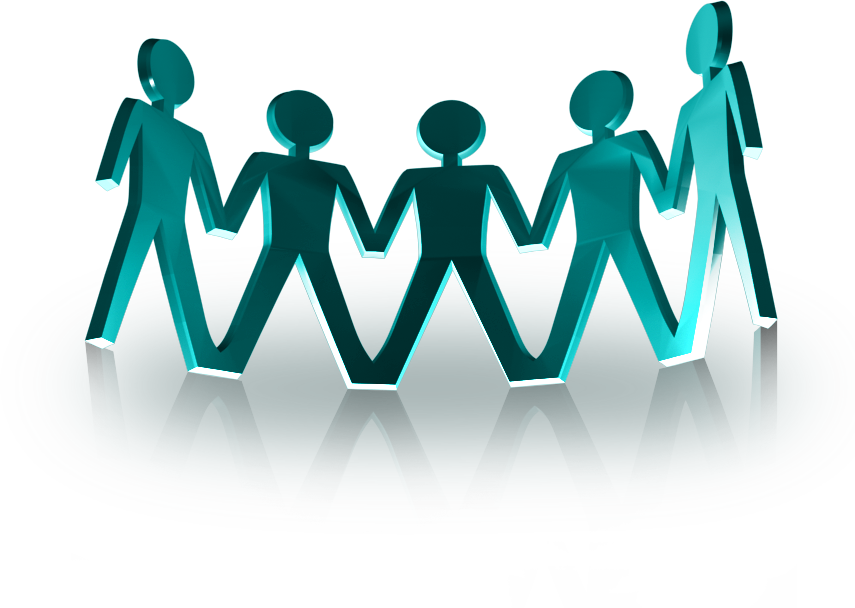 PPG MeetingThursday 8th April 20211:00 – 2:30pm on zoomAGENDA* To help meetings go smoothly, please email queries and suggestions in advance to sjwpatient.group@nhs.net Quorum count and overview of meeting from the Chair (NB the quorum for all general meetings shall be 5 members)1pmPrevious minutesLast meeting on 03/12/2020 MS apologise unable to attend – no access to zoom – will re-join us in the future1:05pmDementia talk from CHARIOT – https://www.imperial.ac.uk/school-public-health/ageing/get-involved/1:15pmUpdates from the GP practice during Covid – Jan to talk1:45pmWellbeing projects – A) Gardening groupB) Singing group1:55pmEmails from Octopus and Cripplegate2:10pmAgenda Item - suggestions for next meeting If you want to make suggestions please write these down on the form provided and hand items to Jan at the meeting2:20pmDates and Chair for next PPG meetings Next SJW PPG meetings – to be confirmed at the meeting2:25pmMeeting ends at 2:30pm